Map Types NotesPolitical Maps-Physical Maps-Two types of physical maps and definitions:1.2.Climate Maps-Land Use Resource Maps-Contour Maps-Topographic Maps-Name____________________Class and Period_____________________Map Elements and TypesPart 1- Write the name of each map element below the picture.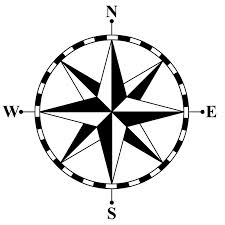 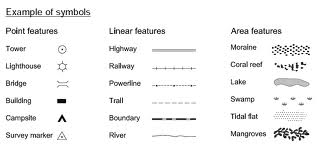 1._____________________                        2._______________________                                        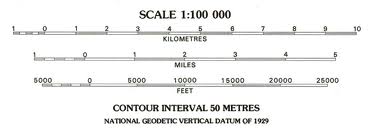 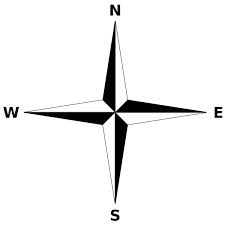 
3._______________________			4._________________________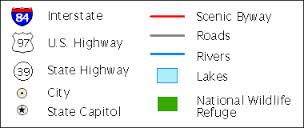 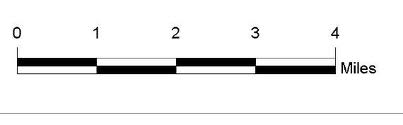 5.________________________                   6.__________________________Part 2- Fill in the blank with the correct map type:This type of map uses colors to show height above sea level. ____________________________These colorful maps show lines that people use to divide countries and states.  They also show major cities.  _____________________________These maps show features on the Earth like rivers, mountains, and deserts. ____________________________ These maps show how land is being used.  For example, they might show which crops are being grown or what animals are being raised.   __________________________These maps show climate regions. ___________________These maps show what you would see from space.________________If you were hiking in the mountains you would want to have this type of map with you. _____________________________If you were looking for a natural feature, you would want to have this type of map. _____________________________If you were trying to find out what resources were in an area, you would want this type of map._________________________You want to take a vacation in a place with the perfect weather. What type of map would you use?________________________If you are looking for the lowest point in an area, what type of map would you need? _______________________________What map element tells us how far features are from one another?________________________________Part 3- Map skills check: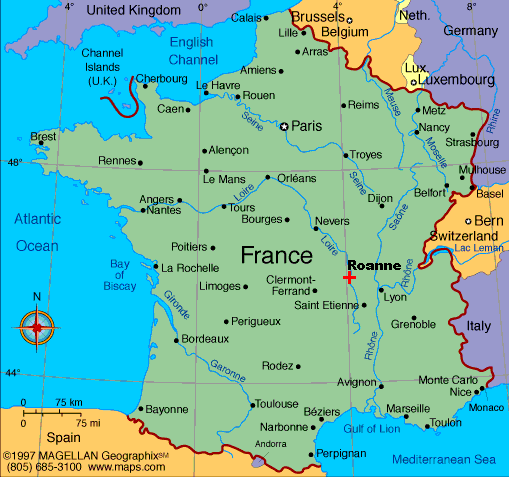 What type of map is this?What is this a map of?Fill in the rest of the directions in the compass rose.Put a circle around the scale.What is this map missing that would tell us what things mean on the map?Approximately how many miles is it from Paris to Orléans?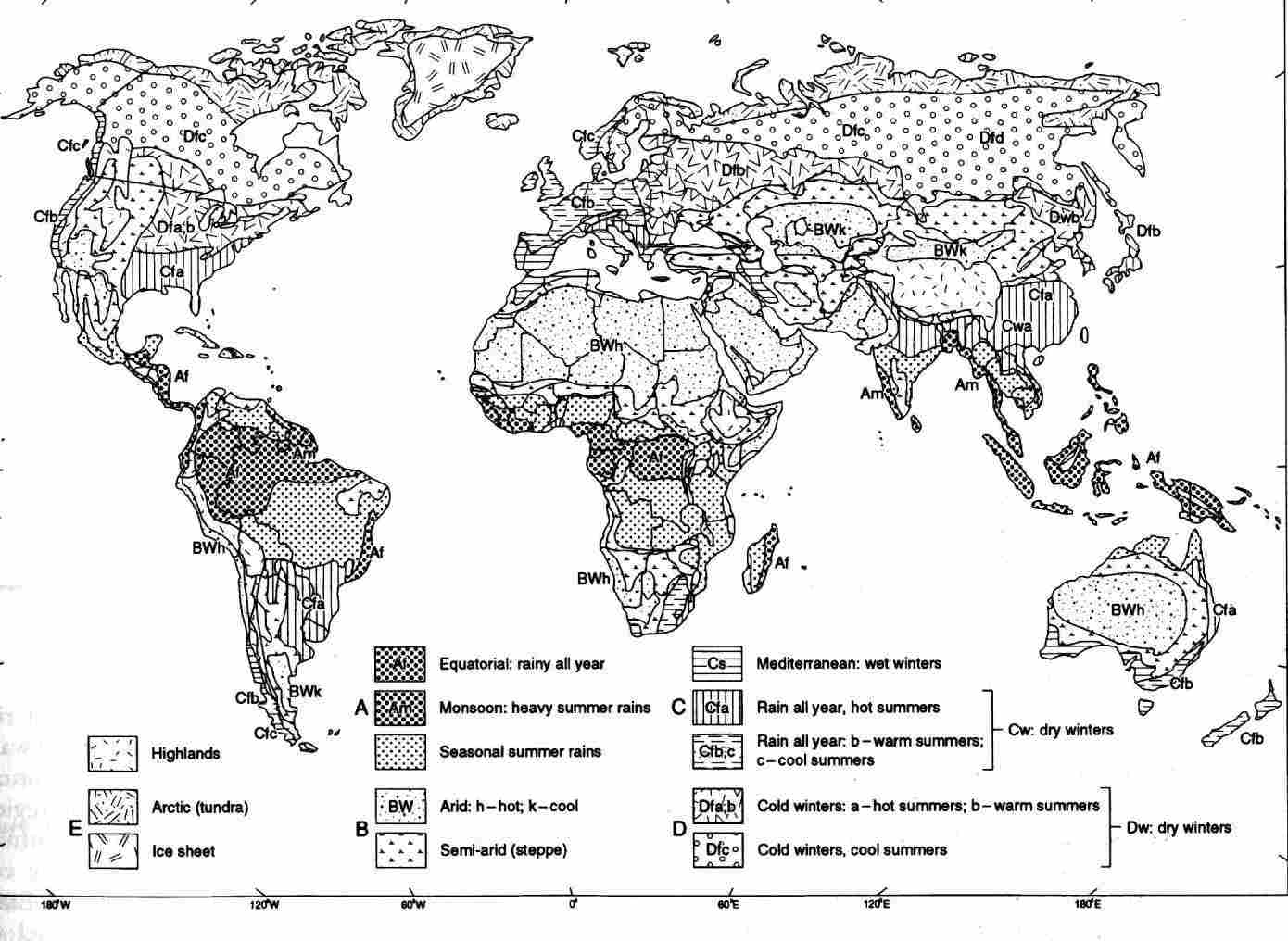 What type of map is this?______________________________________________Describe the climate in New Orleans.__________________________________Describe the climate in the center of Australia._________________________Describe the climate in Africa near the equator.________________________Which two general locations have climate type Dfc?___________________What does the abbreviation BWk mean?_______________________________What does the abbreviation Cfa mean?________________________________Where can you find the Ice Sheet?_____________________________________